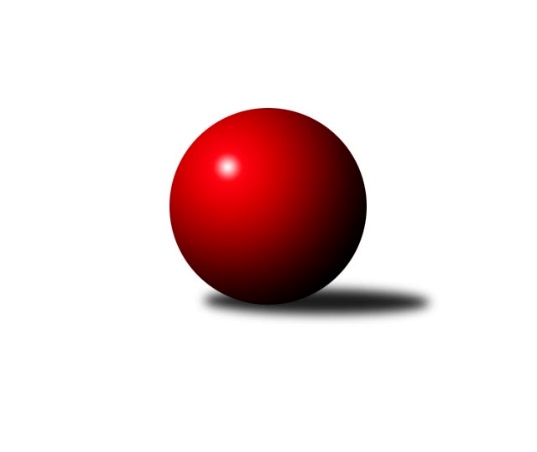 Č.7Ročník 2019/2020	2.11.2019Nejlepšího výkonu v tomto kole: 3622 dosáhlo družstvo: TJ Loko České Velenice1. KLM 2019/2020Výsledky 7. kolaSouhrnný přehled výsledků:TJ Valašské Meziříčí	- TJ Lokomotiva Trutnov 	2:6	3389:3428	8.0:16.0	2.11.SKK Hořice	- KK Hvězda Trnovany	3:5	3315:3358	10.5:13.5	2.11.KK Lokomotiva Tábor	- TJ Třebíč	6:2	3393:3210	14.0:10.0	2.11.CB Dobřany Klokani	- TJ Loko České Velenice	2.5:5.5	3569:3622	10.0:14.0	2.11.KK Zábřeh	- KK Vyškov	6:2	3457:3370	14.0:10.0	2.11.KK Slovan Rosice	- TJ Centropen Dačice	6:2	3494:3462	13.5:10.5	2.11.Tabulka družstev:	1.	KK Zábřeh	7	6	0	1	39.0 : 17.0 	94.5 : 73.5 	 3414	12	2.	KK Slovan Rosice	7	6	0	1	37.0 : 19.0 	92.0 : 76.0 	 3460	12	3.	TJ Centropen Dačice	7	5	0	2	33.0 : 23.0 	85.0 : 83.0 	 3470	10	4.	KK Lokomotiva Tábor	8	4	1	3	37.0 : 27.0 	105.5 : 86.5 	 3384	9	5.	TJ Lokomotiva Trutnov	7	4	0	3	33.0 : 23.0 	86.5 : 81.5 	 3434	8	6.	KK Vyškov	7	3	1	3	29.0 : 27.0 	88.0 : 80.0 	 3488	7	7.	TJ Valašské Meziříčí	7	3	1	3	29.0 : 27.0 	84.5 : 83.5 	 3422	7	8.	TJ Loko České Velenice	7	3	1	3	27.5 : 28.5 	82.0 : 86.0 	 3474	7	9.	TJ Třebíč	7	2	2	3	24.0 : 32.0 	84.5 : 83.5 	 3366	6	10.	KK Hvězda Trnovany	7	1	1	5	19.0 : 37.0 	79.5 : 88.5 	 3284	3	11.	CB Dobřany Klokani	8	1	1	6	21.5 : 42.5 	82.0 : 110.0 	 3378	3	12.	SKK Hořice	7	1	0	6	15.0 : 41.0 	68.0 : 100.0 	 3390	2Podrobné výsledky kola:	 TJ Valašské Meziříčí	3389	2:6	3428	TJ Lokomotiva Trutnov 	Vladimír Výrek	150 	 158 	 131 	139	578 	 2:2 	 540 	 110	147 	 143	140	Marek Plšek	Radim Metelka	143 	 169 	 159 	158	629 	 3:1 	 577 	 142	125 	 137	173	Roman Straka	Matouš Krajzinger	134 	 145 	 146 	124	549 	 1:3 	 594 	 147	151 	 142	154	Marek Žoudlík	Daniel Šefr	136 	 133 	 118 	129	516 	 1:3 	 527 	 133	134 	 128	132	Jiří Vejvara	Dalibor Jandík	121 	 138 	 145 	134	538 	 0:4 	 587 	 142	149 	 147	149	David Ryzák	Tomáš Cabák	139 	 137 	 132 	171	579 	 1:3 	 603 	 155	148 	 154	146	Petr Holýrozhodčí: Jaroslav ZajíčekNejlepší výkon utkání: 629 - Radim Metelka	 SKK Hořice	3315	3:5	3358	KK Hvězda Trnovany	Radek Kroupa *1	124 	 114 	 117 	136	491 	 0:4 	 565 	 126	157 	 136	146	Martin Bergerhof	Martin Kamenický	136 	 147 	 133 	133	549 	 0.5:3.5 	 561 	 137	149 	 133	142	Milan Stránský	Martin Bartoníček	135 	 138 	 139 	140	552 	 2:2 	 578 	 157	127 	 136	158	Pavel Jedlička	Ondřej Černý	144 	 145 	 133 	149	571 	 2:2 	 569 	 145	148 	 129	147	Miroslav Náhlovský	Martin Hažva	154 	 136 	 149 	128	567 	 2:2 	 560 	 139	145 	 135	141	Roman Voráček	Jaromír Šklíba	159 	 142 	 144 	140	585 	 4:0 	 525 	 128	136 	 138	123	Zdeněk Kandlrozhodčí: Jindřich Novotnýstřídání: *1 od 38. hodu Vojtěch TulkaNejlepší výkon utkání: 585 - Jaromír Šklíba	 KK Lokomotiva Tábor	3393	6:2	3210	TJ Třebíč	Bořivoj Jelínek	148 	 138 	 158 	165	609 	 3:1 	 512 	 124	144 	 117	127	Daniel Malý	Jaroslav Mihál	122 	 138 	 140 	133	533 	 2:2 	 558 	 143	144 	 139	132	Robert Pevný	Karel Smažík	120 	 136 	 158 	140	554 	 3:1 	 531 	 148	121 	 127	135	Dalibor Lang	David Kášek	146 	 142 	 149 	150	587 	 3:1 	 530 	 124	138 	 152	116	Miloslav Vik	Petr Bystřický *1	121 	 119 	 151 	140	531 	 2:2 	 512 	 126	136 	 121	129	Václav Rypel	Petr Chval	136 	 155 	 123 	165	579 	 1:3 	 567 	 144	159 	 132	132	Lukáš Vikrozhodčí: Zdeněk Samecstřídání: *1 od 41. hodu Ladislav TakáčNejlepší výkon utkání: 609 - Bořivoj Jelínek	 CB Dobřany Klokani	3569	2.5:5.5	3622	TJ Loko České Velenice	Lukáš Doubrava	154 	 160 	 127 	149	590 	 1:3 	 600 	 159	137 	 154	150	Zbyněk Dvořák	Josef Fišer ml. ml.	133 	 134 	 130 	148	545 	 1:3 	 612 	 184	141 	 150	137	Tomáš Maroušek	Michal Šneberger	136 	 162 	 125 	134	557 	 1:3 	 626 	 165	138 	 159	164	Ondřej Touš	Martin Pejčoch	180 	 155 	 158 	166	659 	 3:1 	 595 	 141	162 	 157	135	Ladislav Chmel	Jiří Baloun	168 	 146 	 165 	153	632 	 2:2 	 603 	 156	147 	 168	132	Branislav Černuška	Vlastimil Zeman	164 	 156 	 127 	139	586 	 2:2 	 586 	 165	145 	 145	131	Zdeněk Dvořákrozhodčí: KOUBSKÝ JANNejlepší výkon utkání: 659 - Martin Pejčoch	 KK Zábřeh	3457	6:2	3370	KK Vyškov	Martin Sitta	133 	 169 	 138 	159	599 	 3:1 	 577 	 137	161 	 128	151	Jiří Trávníček	Jiří Flídr	136 	 146 	 150 	143	575 	 1:3 	 571 	 141	150 	 151	129	Ondřej Ševela	Marek Ollinger	140 	 173 	 132 	150	595 	 3:1 	 559 	 126	145 	 146	142	Petr Pevný	Tomáš Dražil	164 	 132 	 147 	129	572 	 3:1 	 552 	 148	125 	 132	147	Pavel Vymazal	Zdeněk Švub	133 	 132 	 140 	126	531 	 2:2 	 523 	 143	121 	 126	133	Radim Čuřík	Josef Sitta	142 	 144 	 148 	151	585 	 2:2 	 588 	 140	155 	 139	154	Luděk Rychlovskýrozhodčí: Soňa KeprtováNejlepší výkon utkání: 599 - Martin Sitta	 KK Slovan Rosice	3494	6:2	3462	TJ Centropen Dačice	Adam Palko *1	132 	 145 	 140 	159	576 	 2:2 	 564 	 168	139 	 144	113	Mojmír Holec	Jiří Zemek	138 	 140 	 159 	153	590 	 1.5:2.5 	 593 	 129	140 	 166	158	Petr Vojtíšek	Ivo Fabík	118 	 142 	 160 	152	572 	 3:1 	 562 	 139	139 	 140	144	Pavel Kabelka	Jan Vařák	148 	 131 	 132 	159	570 	 1:3 	 612 	 159	155 	 145	153	Karel Novák	Jan Mecerod	148 	 162 	 137 	173	620 	 3:1 	 584 	 154	138 	 132	160	Jiří Němec	Jiří Axman	142 	 137 	 139 	148	566 	 3:1 	 547 	 138	154 	 123	132	Petr Žahourekrozhodčí: Jiří Čechstřídání: *1 od 74. hodu Dalibor MatyášNejlepší výkon utkání: 620 - Jan MecerodPořadí jednotlivců:	jméno hráče	družstvo	celkem	plné	dorážka	chyby	poměr kuž.	Maximum	1.	Jan Mecerod 	KK Slovan Rosice	604.80	381.4	223.4	1.2	5/5	(664)	2.	Martin Pejčoch 	CB Dobřany Klokani	603.25	386.7	216.6	1.8	4/5	(659)	3.	Ondřej Ševela 	KK Vyškov	601.87	388.1	213.8	1.8	5/5	(640)	4.	Zdeněk Dvořák 	TJ Loko České Velenice	598.56	384.5	214.1	2.1	4/4	(676)	5.	Mojmír Holec 	TJ Centropen Dačice	593.75	387.1	206.7	1.6	4/4	(641)	6.	Tomáš Cabák 	TJ Valašské Meziříčí	593.67	384.6	209.1	1.7	3/4	(638)	7.	Jiří Němec 	TJ Centropen Dačice	592.75	378.0	214.8	1.3	4/4	(615)	8.	Radim Metelka 	TJ Valašské Meziříčí	591.88	375.1	216.8	0.7	4/4	(629)	9.	Martin Sitta 	KK Zábřeh	590.73	375.9	214.9	1.4	5/5	(625)	10.	Branislav Černuška 	TJ Loko České Velenice	590.19	371.6	218.6	3.6	4/4	(626)	11.	Josef Sitta 	KK Zábřeh	588.42	373.7	214.8	1.5	4/5	(628)	12.	Roman Straka 	TJ Lokomotiva Trutnov 	586.80	378.5	208.3	1.3	5/5	(633)	13.	Karel Novák 	TJ Centropen Dačice	586.56	380.3	206.3	1.9	4/4	(620)	14.	David Ryzák 	TJ Lokomotiva Trutnov 	586.20	387.5	198.7	2.5	5/5	(615)	15.	Ondřej Touš 	TJ Loko České Velenice	585.75	381.4	204.4	3.4	4/4	(633)	16.	Lukáš Doubrava 	CB Dobřany Klokani	585.45	376.3	209.2	1.5	5/5	(672)	17.	Petr Chval 	KK Lokomotiva Tábor	585.15	382.5	202.7	0.7	4/4	(620)	18.	Marek Žoudlík 	TJ Lokomotiva Trutnov 	584.27	379.7	204.5	3.3	5/5	(605)	19.	Adam Palko 	KK Slovan Rosice	584.20	387.2	197.0	1.9	5/5	(606)	20.	Josef Touš 	KK Vyškov	583.00	382.2	200.8	2.7	4/5	(609)	21.	Tomáš Maroušek 	TJ Loko České Velenice	582.08	381.2	200.9	3.2	4/4	(627)	22.	Jiří Baloun 	CB Dobřany Klokani	582.00	376.9	205.1	2.5	4/5	(632)	23.	Lukáš Vik 	TJ Třebíč	582.00	377.1	204.9	2.0	5/5	(616)	24.	Luděk Rychlovský 	KK Vyškov	581.00	385.4	195.6	2.8	5/5	(594)	25.	Radim Čuřík 	KK Vyškov	580.67	383.9	196.7	2.4	5/5	(646)	26.	Martin Hažva 	SKK Hořice	580.47	380.3	200.1	2.5	5/5	(590)	27.	Dalibor Jandík 	TJ Valašské Meziříčí	577.44	379.4	198.0	1.3	4/4	(608)	28.	Radek Kroupa 	SKK Hořice	576.40	376.6	199.8	1.1	5/5	(635)	29.	Marek Plšek 	TJ Lokomotiva Trutnov 	573.83	373.9	199.9	1.5	4/5	(598)	30.	Petr Žahourek 	TJ Centropen Dačice	573.50	372.8	200.7	1.8	4/4	(613)	31.	Jaromír Šklíba 	SKK Hořice	573.50	385.3	188.3	1.9	4/5	(602)	32.	Robert Pevný 	TJ Třebíč	573.13	370.6	202.5	2.5	5/5	(595)	33.	Dalibor Matyáš 	KK Slovan Rosice	573.00	381.0	192.0	2.5	4/5	(598)	34.	Bořivoj Jelínek 	KK Lokomotiva Tábor	572.22	378.8	193.4	4.4	3/4	(612)	35.	Petr Pevný 	KK Vyškov	571.50	379.8	191.8	1.9	4/5	(602)	36.	Marek Ollinger 	KK Zábřeh	570.27	375.5	194.7	2.9	5/5	(595)	37.	Milan Stránský 	KK Hvězda Trnovany	567.75	368.6	199.1	2.6	4/4	(634)	38.	Martin Kamenický 	SKK Hořice	567.75	374.3	193.5	3.0	4/5	(602)	39.	Petr Bystřický 	KK Lokomotiva Tábor	566.11	374.1	192.0	5.1	3/4	(581)	40.	Tomáš Dražil 	KK Zábřeh	565.67	377.3	188.4	4.3	4/5	(586)	41.	Miroslav Náhlovský 	KK Hvězda Trnovany	564.94	383.6	181.4	3.9	4/4	(577)	42.	Karel Smažík 	KK Lokomotiva Tábor	564.08	376.4	187.7	3.0	3/4	(594)	43.	Josef Brtník 	TJ Centropen Dačice	563.89	382.4	181.4	4.0	3/4	(613)	44.	Pavel Jedlička 	KK Hvězda Trnovany	563.56	367.5	196.1	2.6	4/4	(590)	45.	Václav Rypel 	TJ Třebíč	563.53	367.7	195.9	3.1	5/5	(612)	46.	Zbyněk Dvořák 	TJ Loko České Velenice	562.63	377.5	185.1	3.4	4/4	(600)	47.	David Kášek 	KK Lokomotiva Tábor	560.65	372.4	188.3	3.3	4/4	(589)	48.	Vladimír Výrek 	TJ Valašské Meziříčí	560.33	373.8	186.6	2.8	4/4	(596)	49.	Jiří Axman 	KK Slovan Rosice	559.20	370.6	188.6	3.3	5/5	(598)	50.	Pavel Kabelka 	TJ Centropen Dačice	559.00	373.6	185.4	0.9	4/4	(578)	51.	Zdeněk Švub 	KK Zábřeh	558.87	365.3	193.5	3.2	5/5	(583)	52.	Jiří Flídr 	KK Zábřeh	557.07	368.4	188.7	3.3	5/5	(581)	53.	Ladislav Chmel 	TJ Loko České Velenice	556.88	371.4	185.4	3.6	4/4	(597)	54.	Dalibor Lang 	TJ Třebíč	555.42	374.3	181.1	4.8	4/5	(590)	55.	Jiří Vejvara 	TJ Lokomotiva Trutnov 	555.20	368.2	187.0	2.9	5/5	(587)	56.	Daniel Šefr 	TJ Valašské Meziříčí	555.17	367.7	187.5	4.5	3/4	(574)	57.	Matouš Krajzinger 	TJ Valašské Meziříčí	555.17	369.0	186.2	5.1	3/4	(566)	58.	Martin Bartoníček 	SKK Hořice	552.50	376.9	175.6	4.3	4/5	(568)	59.	Michal Juroška 	TJ Valašské Meziříčí	552.33	375.8	176.5	3.3	3/4	(588)	60.	Vojtěch Tulka 	SKK Hořice	551.00	365.7	185.3	3.9	5/5	(579)	61.	Ivo Fabík 	KK Slovan Rosice	550.33	374.5	175.8	3.6	4/5	(583)	62.	Ladislav Takáč 	KK Lokomotiva Tábor	549.88	373.6	176.3	3.8	4/4	(610)	63.	Roman Voráček 	KK Hvězda Trnovany	547.17	369.8	177.3	4.3	3/4	(560)	64.	Zdeněk Kandl 	KK Hvězda Trnovany	544.33	366.6	177.8	5.3	3/4	(570)	65.	Vlastimil Zeman 	CB Dobřany Klokani	543.30	367.1	176.2	6.6	5/5	(586)	66.	Josef Fišer ml.  ml.	CB Dobřany Klokani	538.31	361.9	176.4	4.4	4/5	(569)	67.	Michal Šneberger 	CB Dobřany Klokani	537.90	372.7	165.3	6.8	5/5	(605)	68.	Daniel Malý 	TJ Třebíč	511.25	352.0	159.3	7.5	4/5	(526)		Martin Provazník 	CB Dobřany Klokani	622.00	410.5	211.5	3.5	1/5	(634)		Jiří Zemek 	KK Slovan Rosice	616.33	405.2	211.2	2.0	3/5	(647)		Petr Holý 	TJ Lokomotiva Trutnov 	603.00	366.0	237.0	2.0	1/5	(603)		Roman Pivoňka 	CB Dobřany Klokani	602.00	385.0	217.0	2.0	1/5	(602)		Petr Vojtíšek 	TJ Centropen Dačice	593.00	379.0	214.0	3.0	1/4	(593)		Vlastimil Zeman ml.  ml.	CB Dobřany Klokani	591.33	381.0	210.3	2.0	3/5	(609)		Zdeněk Pospíchal 	TJ Centropen Dačice	585.00	380.0	205.0	0.0	1/4	(585)		Mojmír Novotný 	TJ Třebíč	577.50	377.7	199.8	1.5	3/5	(590)		Jaroslav Mihál 	KK Lokomotiva Tábor	576.38	378.5	197.9	2.1	2/4	(608)		Filip Kordula 	KK Vyškov	575.11	378.2	196.9	5.3	3/5	(597)		Kamil Nestrojil 	TJ Třebíč	571.50	380.0	191.5	4.0	2/5	(575)		Jan Vařák 	KK Slovan Rosice	571.33	365.8	205.5	3.2	3/5	(594)		Jiří Trávníček 	KK Vyškov	571.00	391.0	180.0	6.3	3/5	(581)		Radek Mach 	KK Hvězda Trnovany	566.00	381.0	185.0	7.0	1/4	(566)		Martin Bergerhof 	KK Hvězda Trnovany	562.75	370.8	192.0	4.0	2/4	(575)		Jiří Novotný 	TJ Loko České Velenice	561.00	370.0	191.0	3.0	1/4	(561)		Ondřej Černý 	SKK Hořice	557.00	369.0	188.0	4.0	3/5	(577)		Petr Kubita 	KK Hvězda Trnovany	557.00	377.0	180.0	4.0	1/4	(557)		Miloslav Vik 	TJ Třebíč	556.67	359.5	197.2	4.3	2/5	(605)		Daniel Kovář 	TJ Centropen Dačice	555.50	374.3	181.3	3.0	1/4	(586)		Pavel Vymazal 	KK Vyškov	552.00	361.0	191.0	2.0	1/5	(552)		Václav Švub 	KK Zábřeh	548.00	382.0	166.0	3.0	1/5	(548)		Michal Rolf 	TJ Lokomotiva Trutnov 	540.00	374.0	166.0	4.0	1/5	(540)		Vratislav Kubita 	KK Hvězda Trnovany	532.00	355.0	177.0	7.0	1/4	(532)		Martin Vološčuk 	KK Zábřeh	522.00	368.0	154.0	9.0	1/5	(522)		Milan Vrabec 	CB Dobřany Klokani	480.00	343.0	137.0	8.0	1/5	(480)Sportovně technické informace:Starty náhradníků:registrační číslo	jméno a příjmení 	datum startu 	družstvo	číslo startu553	Petr Holý	02.11.2019	TJ Lokomotiva Trutnov 	4x18625	Pavel Vymazal	02.11.2019	KK Vyškov	1x13496	Martin Bergerhof	02.11.2019	KK Hvězda Trnovany	3x10939	Petr Vojtíšek	02.11.2019	TJ Centropen Dačice	2x
Hráči dopsaní na soupisku:registrační číslo	jméno a příjmení 	datum startu 	družstvo	Program dalšího kola:8. kolo9.11.2019	so	9:30	KK Vyškov - SKK Hořice	9.11.2019	so	9:30	TJ Valašské Meziříčí - KK Lokomotiva Tábor	9.11.2019	so	10:00	TJ Loko České Velenice - KK Slovan Rosice	9.11.2019	so	13:30	TJ Lokomotiva Trutnov  - KK Hvězda Trnovany	9.11.2019	so	14:00	TJ Centropen Dačice - KK Zábřeh	9.11.2019	so	15:00	TJ Třebíč - CB Dobřany Klokani	Nejlepší šestka kola - absolutněNejlepší šestka kola - absolutněNejlepší šestka kola - absolutněNejlepší šestka kola - absolutněNejlepší šestka kola - dle průměru kuželenNejlepší šestka kola - dle průměru kuželenNejlepší šestka kola - dle průměru kuželenNejlepší šestka kola - dle průměru kuželenNejlepší šestka kola - dle průměru kuželenPočetJménoNázev týmuVýkonPočetJménoNázev týmuPrůměr (%)Výkon2xMartin PejčochCB Dobřany 6592xMartin PejčochCB Dobřany 111.066591xJiří BalounCB Dobřany 6323xJan MecerodRosice109.496203xRadim MetelkaVal. Meziříčí6291xBořivoj JelínekTábor109.096092xOndřej ToušČeské Velenice6262xRadim MetelkaVal. Meziříčí1096292xJan MecerodRosice6202xKarel NovákDačice108.076122xKarel NovákDačice6123xMartin SittaZábřeh A107.2599